UNIVERSIDADE FEDERAL DO PARÁ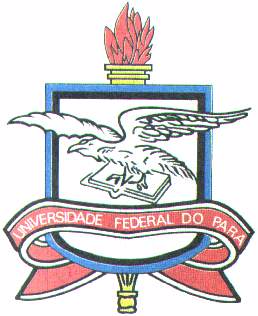 INSTITUTO DE CIÊNCIAS BIOLÓGICASPROGRAMA DE PÓS-GRADUAÇÃO EM BIOTECNOLOGIADEFESA DE DISSERTAÇÃOOrientaçõesPara membros da banca que sejam externos a Universidade, incluir o CPF e data de nascimento nas informações.Nomes devem ser escritos completos.Buscar na secretaria os documentos da defesa (ata e lista de frequência) 2 dias antes da mesma e entrega-los posteriormente.Após a defesa, leia atentamente o “Tutorial de entrega da versão final” disponível na página do Programa (menu documentos >> formulários).*Preenchimento obrigatório_____________________________________________Discente_____________________________________________Orientador*INFORMAÇÕES DO DISCENTE*INFORMAÇÕES DO DISCENTE*INFORMAÇÕES DO DISCENTE*INFORMAÇÕES DO DISCENTE*INFORMAÇÕES DO DISCENTE*INFORMAÇÕES DO DISCENTE*INFORMAÇÕES DO DISCENTE*INFORMAÇÕES DO DISCENTE*INFORMAÇÕES DO DISCENTENomeNomeNomeOrientadorOrientadorOrientador*DISSSERTAÇÃO*DISSSERTAÇÃO*DISSSERTAÇÃO*DISSSERTAÇÃO*DISSSERTAÇÃO*DISSSERTAÇÃO*DISSSERTAÇÃO*DISSSERTAÇÃO*DISSSERTAÇÃOTítuloTítuloTítuloTítuloTitleTitleTitleTitleResumoResumoResumoResumoAbstractAbstractAbstractAbstractPalavras- chavePalavras- chavePalavras- chavePalavras- chaveKey wordsKey wordsKey wordsKey wordsNúmero de páginasNúmero de páginasNúmero de páginasNúmero de páginasLinha de pesquisaLinha de pesquisaLinha de pesquisaLinha de pesquisaProjeto de pesquisaProjeto de pesquisaProjeto de pesquisaProjeto de pesquisaData/HoraData/HoraData/HoraData/Hora*BANCA*BANCA*BANCA*BANCA*BANCA*BANCA*IES*E-MAIL*E-MAILPresidentePresidentePresidentePresidentePresidentePresidenteMembroMembroMembroMembroMembroMembroMembroMembroMembroMembroMembroMembroMembroMembroMembroMembroMembroMembroSuplenteSuplenteSuplenteSuplenteSuplenteSuplenteSuplenteSuplenteSuplenteSuplenteSuplenteSuplente*FINANCIADOR*FINANCIADOR*FINANCIADOR*FINANCIADOR*FINANCIADOR*FINANCIADOR*FINANCIADOR*FINANCIADOR*FINANCIADORBolsa – Agência de fomentoBolsa – Agência de fomentoBolsa – Agência de fomentoBolsa – Agência de fomentoBolsa – Agência de fomentoN.º de meses:Outro tipo de financiamentoOutro tipo de financiamentoOutro tipo de financiamentoOutro tipo de financiamentoOutro tipo de financiamentoN.º de meses: *ATIVIDADE FUTURA (marcar com x)*ATIVIDADE FUTURA (marcar com x)*ATIVIDADE FUTURA (marcar com x)*ATIVIDADE FUTURA (marcar com x)*ATIVIDADE FUTURA (marcar com x)*ATIVIDADE FUTURA (marcar com x)*ATIVIDADE FUTURA (marcar com x)*ATIVIDADE FUTURA (marcar com x)Vínculo EmpregatícioVínculo EmpregatícioVínculo EmpregatícioVínculo EmpregatícioVínculo EmpregatícioVínculo EmpregatícioVínculo EmpregatícioVínculo EmpregatícioCLTCLTCLTCLTCLTCLTCLTServidorServidorServidorServidorServidorServidorServidorColaboradorColaboradorColaboradorColaboradorColaboradorColaboradorColaboradorAposentadoAposentadoAposentadoAposentadoAposentadoAposentadoAposentadoBolsa de FixaçãoBolsa de FixaçãoBolsa de FixaçãoBolsa de FixaçãoBolsa de FixaçãoBolsa de FixaçãoBolsa de FixaçãoInstituiçãoInstituiçãoInstituiçãoInstituiçãoInstituiçãoInstituiçãoInstituiçãoInstituiçãoEmpresa Pública/EstatalEmpresa Pública/EstatalEmpresa Pública/EstatalEmpresa Pública/EstatalEmpresa Pública/EstatalEmpresa Pública/EstatalEmpresa Pública/EstatalEmpresa PrivadaEmpresa PrivadaEmpresa PrivadaEmpresa PrivadaEmpresa PrivadaEmpresa PrivadaEmpresa PrivadaInstituição de Ensino/PesquisaInstituição de Ensino/PesquisaInstituição de Ensino/PesquisaInstituição de Ensino/PesquisaInstituição de Ensino/PesquisaInstituição de Ensino/PesquisaInstituição de Ensino/PesquisaOutro. Qual?Outro. Qual?Outro. Qual?Outro. Qual?Outro. Qual?Outro. Qual?Outro. Qual?Expectativa de AtuaçãoExpectativa de AtuaçãoExpectativa de AtuaçãoExpectativa de AtuaçãoExpectativa de AtuaçãoExpectativa de AtuaçãoExpectativa de AtuaçãoExpectativa de AtuaçãoEnsino e PesquisaEnsino e PesquisaEnsino e PesquisaEnsino e PesquisaEnsino e PesquisaEnsino e PesquisaEnsino e PesquisaPesquisaPesquisaPesquisaPesquisaPesquisaPesquisaPesquisaEmpresasEmpresasEmpresasEmpresasEmpresasEmpresasEmpresasAutônomoAutônomoAutônomoAutônomoAutônomoAutônomoAutônomoOutroOutroOutroOutroOutroOutroOutro